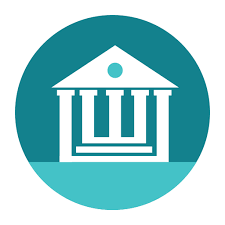 Заявление на заключение социального контракта может быть подано в отделение социальной защиты по месту жительства 
или по месту пребывания.Всесторонняя информационная и консультационная поддержка сельхозтоваропроизводителей Красноярского края:ООО «Информационно - Консультационный центр «Енисей»Адрес:г. Красноярск, ул. 9 мая, 7Электронная почта:      ikc.yenisei@mail.ruТелефон:8 (391) 277- 62-11, 8 (391) 277- 62-12Подать заявление и документы можно следующими способами:через портал Госуслуг по ссылке:  http://gosuslugi/600238/1лично в ТО КГКУ "УСЗН" по Березовскому районулично в МФЦпочтовым отправлениемЗапись на прием в ТО КГКУ «УСЗН»
по Березовскому району: www.szn24.ruКонтакты ТО КГКУ «УСЗН» по Березовскому району: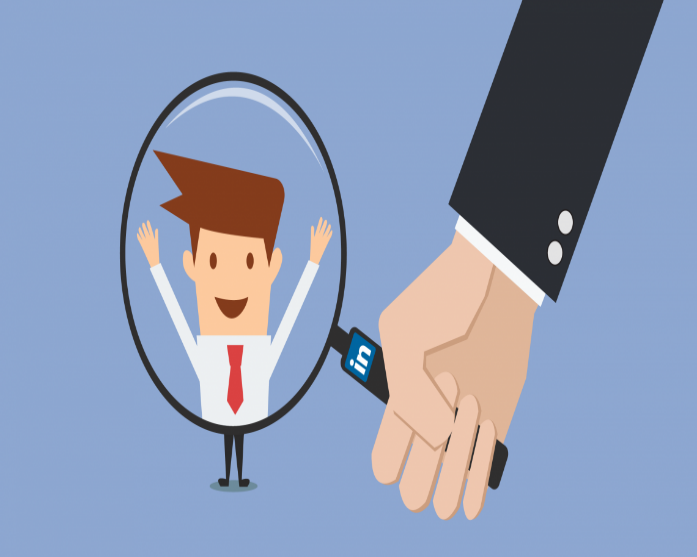 Адрес: 662500,  пгт. Березовка, ул. Центральная,  д. 25 Электронная почта:      uszn@21.szn24.ru Телефон:8(39175) 2-12-30;  8(39175) 2-71-14Для подачи заявления в электронном виде воспользуйтесь QR-кодом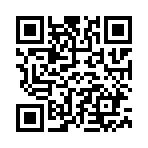 ТЕРРИТОРИАЛЬНОЕ ОТДЕЛЕНИЕ КРАЕВОГО ГОСУДАРСТВЕННОГО КАЗЕННОГО УЧРЕЖДЕНИЯ "УПРАВЛЕНИЕ СОЦИАЛЬНОЙ ЗАЩИТЫ НАСЕЛЕНИЯ"
 ПО БЕРЕЗОВСКОМУ РАЙОНУГосударственная социальная помощь
 на основании социального контракта Мероприятие«по ведению личного подсобного хозяйства»Право на оказание государственной социальной помощи на основании социального контракта имеют:Проживающие на территории Красноярского края:1. Малоимущие одиноко проживающие граждане (малоимущие семьи), имеющие среднедушевой доход ниже прожиточного минимума.2. Находящиеся в трудной жизненной ситуации:- наличие инвалидности;- утрата жилого помещения принадлежащего на праве собственности в результате стихийных бедствий (пожар, наводнение и т.п.);- потеря работы;- невозможность трудоустройства, в том числе по болезни;- смерть близких родственников;- необходимость ухода за престарелыми и (или) инвалидами;- освобождение из мест лишения свободы.Перечень необходимых документов1. Заявление гражданина (по установленной форме)2. Паспорт гражданина РФ3. СНИЛС4. Документы, подтверждающие стоимость планируемых к приобретению товаров, необходимых для ведения личного подсобного хозяйства, а также продукции, относимой 
к сельскохозяйственной продукции, утвержденной Постановлением № 4585. Документы о расходах, связанных с постановкой на учет в качестве индивидуального предпринимателя или налогоплательщика налога 
на профессиональный доходЭтапы действия социального контракта1 этап – подача заявления о назначении государственной социальной помощи на основании социального контракта;2 этап – получение консультации в «Информационно - Консультационном центре «Енисей»;3 этап – заключение социального контракта;4 этап – осуществление гражданином деятельности по ведению личного подсобного хозяйства, получение постоянного дохода;5 этап – предоставление гражданином ежемесячных отчетов о выполнении мероприятий, предусмотренных социальным контрактом в течение всего срока действия социального контракта.  Выплата осуществляется не позднее 7 дней с момента заключения социального контракта. Максимальный размер выплаты составляет 200 000 рублей; при условии прохождения получателем обучения размер выплаты может достигать 230 000 рублей.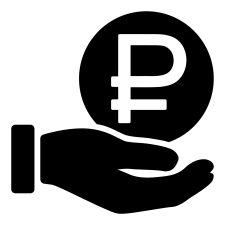 Гражданин предоставляет отчет 
о выполнении мероприятий, предусмотренных социальным контрактом не позднее 15 числа каждого месяца. При не предоставлении отчета социальный контракт расторгается в одностороннем порядке, а полученная выплата взыскивается в судебном порядке.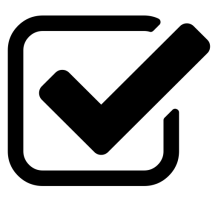 Срок действия социального контракта составляет не более 12 месяцевПеред заключением социального контракта 
в отношении гражданина разрабатывается программа социальной адаптации.В течение 2 месяцев с момента принятия решения о назначении государственной социальной помощи между гражданином и уполномоченным учреждением заключается социальный контракт, по которому гражданин обязуется:- расходовать полученную государственную помощь, на цели, указанные в социальном контракте и программе социальной адаптации.Также социальным контрактом могут быть предусмотрены иные обязанности гражданина:- прохождение профессионального обучения; - получение дополнительного образования.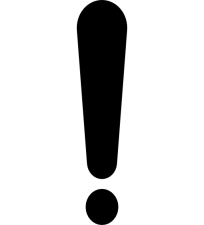 ЦЕЛЬ СОЦИАЛЬНОГО КОНТРАКТАОсуществление гражданином, в том числе являющимся самозанятым, деятельности по ведению личного подсобного хозяйстваПри невыполнении мероприятий, предусмотренных социальным контрактом и программой социальной адаптации, заявитель добровольно возмещает денежные средства, полученные им по социальному контракту, либо они взыскиваются в судебном порядке.